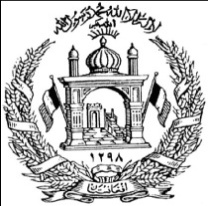 Foreign Ministry of the Islamic Republic of AfghanistanEmbassy of Afghanistan – Ottawa240 Argyle Ave, Ottawa ON K2P 1B9Tel: 1-613-563-4223 Ext: 222 * Fax: 1-613-563-4962Email: contact@afghanembassy.ca * www.afghanembassy.caفورم درخواستی برای تصدیق اسناد و وثایق1. معرفی درخواست کننده1. معرفی درخواست کنندهعنوان:تخلص:اسم:اسم های قبلی:تاریخ تولد:جنس:                            مذکر                        مونثاسم پدر:ملیت:آدرس پوستی:آدرس پوستی:شماره تماس:ایمیل آدرس:Legal Status in Canada:                       Citizen                    Permanent  Resident                  Landed Immigrantمهاجر لندد                                       اقامت دائمی                              تابعیت                                        :حالت قانونی در کانادا                                                                Refugee                  Asylum Seeker                           Other (explain)دیگر(توضیح دهید)                                       پناهنده                                 مهاجر                                                                  Legal Status in Canada:                       Citizen                    Permanent  Resident                  Landed Immigrantمهاجر لندد                                       اقامت دائمی                              تابعیت                                        :حالت قانونی در کانادا                                                                Refugee                  Asylum Seeker                           Other (explain)دیگر(توضیح دهید)                                       پناهنده                                 مهاجر                                                                  2. اسناد و وثایق قابل تصدیق2. اسناد و وثایق قابل تصدیقلطفاً نوع اسناد تان را انتخاب کنید:          سند تولدی                                       سند فوتی                                        سند مریضی                                 تذکره          سند ازدواج                                     سند طلاق                                         سند عدم مسوولیت جرمی                  جواز رانندگی          اسناد تحصیلی            اسناد حرفه یی                                 سند اختراع                                                           سند گمرکیلطفاً نوع اسناد تان را انتخاب کنید:          سند تولدی                                       سند فوتی                                        سند مریضی                                 تذکره          سند ازدواج                                     سند طلاق                                         سند عدم مسوولیت جرمی                  جواز رانندگی          اسناد تحصیلی            اسناد حرفه یی                                 سند اختراع                                                           سند گمرکیمرجع صادر کننده:ضمایم:                          بلی                        نخیرمحل صدور:محل صدور:3. تادیه3. تادیهآیا مبلغ (US $55) را تادیه نموده اید؟                                                      بلی                                         نخیرآیا مبلغ (US $55) را تادیه نموده اید؟                                                      بلی                                         نخیرآیا مبلغ (US $16) را برای مصارف پوستی در کانادا تادیه نموده اید؟                  بلی                                         نخیرآیا مبلغ (US $16) را برای مصارف پوستی در کانادا تادیه نموده اید؟                  بلی                                         نخیر4. اقرارنامه و امضا4. اقرارنامه و امضامن _________________، با آگاهی تمام اقرار می کنم که معلومات مندرج درین فورم درخواستی صحیح و درست می باشد.امضا:_______________________                                                                          تاریخ:من _________________، با آگاهی تمام اقرار می کنم که معلومات مندرج درین فورم درخواستی صحیح و درست می باشد.امضا:_______________________                                                                          تاریخ:To be Used by Consular Office ONLYTo be Used by Consular Office ONLYTotal amount received (including bank charges):Total amount received (including bank charges):Document Authenticated?                YES                         NODocument Authenticated?                YES                         NOConsul’s SignatureHead of Mission’s Signature